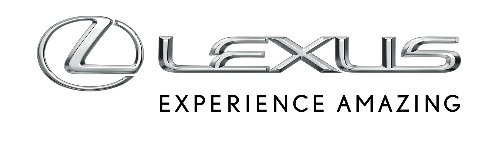 25 MAJA 2023DWIE WERSJE LEXUSA LM W POLSCE. WYJĄTKOWY MODEL OD 599 900 ZŁLexus LM będzie oferowany w Polsce w dwóch wersjachOdmiana 7-miejscowa kosztuje 599 900 złLexusa LM w wersji 4-miejscowej wyceniono na 729 900 złCztery lakiery oraz dwie kolorystyki skórzanej tapicerkiLexus rozpoczął przyjmowanie zamówień na model LM w salonach marki w całej Polsce. Samochód, który debiutuje w Europie w segmencie luksusowych minivanów, został zaprojektowany od podstaw jako pojazd, w którym komfort podróżowania może równać się z tym z prywatnych odrzutowców. Samochód występuje w dwóch wersjach, które różnią się liczbą foteli oraz wyposażeniem przestrzeni pasażerskiej.LM powstał na platformie GA-K, z której wcześniej korzystały modele NX i RX, co gwarantuje nisko położony środek ciężkości, wysoką sztywność nadwozia oraz doskonałe zachowanie na drodze. Samochód ma hybrydowy napęd z 2,5-litrowym silnikiem o łącznej mocy 250 KM/184 kW i może rozpędzić się do 190 km/h. Standardem w modelu LM jest inteligentny napęd na cztery koła E-FOUR oraz zawieszenie adaptacyjne o zmiennej charakterystyce tłumienia (AVS).LM otrzymał pakiet systemów bezpieczeństwa Lexus Safety System + najnowszej, trzeciej generacji z systemem ochrony przeciwzderzeniowej z funkcją monitorowania kierowcy (PCS) z wykrywaniem pieszych, rowerzystów i motocyklistów, aktywny tempomat działający w pełnym zakresie prędkości, kamerę cofania z panoramicznym widokiem 360 stopni wokół samochodu, asystenta parkowania, system monitorowania martwego pola (BSM), system zapobiegający otwarciu drzwi w razie ryzyka kolizji oraz system ostrzegania o ruchu poprzeczym z przodu pojazdu (FCTA). Lexus LM ma najnowszy system multimedialny Lexus Link Pro z wbudowaną najwigacją, a kierowca może połączyć telefon bezprzewodowo przy pomocy Apple CarPlay® oraz przewodowo za pośrednictwem Android Auto™. Samochód jest dobrze wyciszony m.in. dzięki zastosowaniu akustycznych szyb (przedniej, tylnej i bocznych), a klimatyzacja wyposażona jest w filtr wykorzystujący technologię nanoe™ X.Tapicerka wnętrza Lexusa LM dostępna jest w dwóch kolorystykach – Ammonite Sand oraz Black. LM oferuje wybór czterech lakierów – Sonic Quartz, Sonic Titanium, Graphite Black oraz, znanego z flagowej limuzyny LS, Sonic Agate. Lexus LM 7-miejscowyWersja 7-miejscowa ma regulowane dwa fotele VIP w drugim rzędzie z funkcją masażu, wentylacją, podgrzewaniem oraz z wysuwanymi stolikami. W trzecim rzędzie są trzy miejsca, a fotele można złożyć i powiększyć przestrzeń bagażową. Z przodu i z tyłu pojazdu jest automatyczna klimatyzacja, dostępne jest gniazdko 220V, elektrycznie sterowane rolety boczne oraz kolorowy projektor wyświetlający dane na przedniej szybie (HUD).W 7-miejscowym LM-ie zastosowano 21-głośnikowy system audio Mark Levinson oraz dodatkowy 14-calowy ekran dla pasażerów w drugim rzędzie siedzeń, do którego mogą podłączyć urządzenie przez złącze HDMI. Z przodu znajduje się bezprzewodowa ładowarka do telefonów. Szyby boczne oraz tylna są przyciemniane, auto ma panoramiczny dach. 7-osobowy LM kosztuje 599 900 zł.Lexus LM 4-miejscowyLexus LM w wersji 4-miejscowej to samochód o komforcie na niespotykanym poziomie. W drugim rzędzie zamontowano elektrycznie regulowane fotele VIP z rozszerzoną funkcją masażu, wentylacją i podgrzewaniem. Fotele można rozłożyć do pozycji leżącej, są też wysuwane i rozkładane stoliki dla każdego z pasażerów. Zagłówki w fotelach również są podgrzewane. Przestrzeń pasażerska ma przyciemnianą elektrochromatycznie przegrodę wnętrza, która jest opuszczana.4-miejscowy LM ma 48-calowy ekran z wyjściem HDMI z możliwością podzielenia obrazu na dwa niezależne widoki, 23-głośnikowy system audio Mark Levinson, bezprzewodową ładowarkę do telefonów w drugim rzędzie siedzeń, schowek z lodówką, gniazdo 220V. Ponadto klimatyzacja automatyczna przestrzeni pasażerskiej ma czujnik IR, który pozwala dobrać idealną temperaturę. Standardem jest też cyfrowy kluczyk. Podobnie jak w wersji 7-miejscowiej boczne i tylne szyby są przyciemniane, jest też dach panoramiczny. Tę wersję wyceniono na 729 900 zł.CENNIK LEXUSA LM